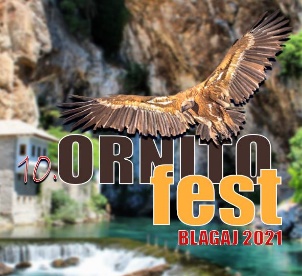 Registration form for 10thOrnithofestival22-24 October2021, Blagaj , Bosnia and HerzegovinaPersonal dataDo you need accommodation during the Ornithofestival? Yes    NoAccomodation optionsWay of travellingWay of presentationDietary requirements:    Vegan    Vegetarian  Other (please indicate)_____________________ABSTRACT FORMAbstracts should be written in one of official languages of Bosnia and Herzegovina (Bosnian, Serbian, Croatian) and EnglishPlease submit the form until 20.09.2021. to ekohubblagaj@gmail.comMr. / MsName and surnameOrganization/institutionAddress:Telephone:E-mail:Single roomDouble roomSharing a room with (name andsurname)PlaneArrival (date, time, airport) PlaneDeparture (date, time, airport)CarArrival (date, time)CarDeparture (date, time)BusArrival (date, time)BusDeparture (date, time)PosterTitleOralTitleNo paperTITLEAuthor(s) Full name(s) and surname(s)Organization/institutionPlease link the authors’ names with their respective institutionsUp to 300 wordsKey words: Up to 5 words